В павильоне «Атом» одновременно состоялось 16 свадеб атомщиков Торжественная церемония стала частью Дня энергетики Международной выставки-форума «Россия»20 февраля программа Форума национальных достижений на Международной выставке «Россия» была посвящена энергетике. В этот день в павильоне «Атом» состоялась свадебная церемония, ставшая рекордной для выставки по количеству одновременно соединивших себя матримониальными узами пар. Все молодожены были представителями атомной отрасли.Одновременно в брак вступили 16 пар работников атомной промышленности из 10 городов России — от Москвы до Мурманска. Среди молодоженов были и представители «атомградов»: Снежинска, Удомли, Десногорска, Трехгорного, Новоуральска и Краснокаменска. Также на церемонию приехали новобрачные, которые вместе строят АЭС «Аккую» в Турции.         «Мы давно хотели побывать в „Атоме“. И как только узнали о возможности сыграть здесь свадьбу, сразу решили ей воспользоваться и больше не ждать», — рассказала Ксения из Трехгорного. Она и ее жених Денис познакомились очень давно, еще будучи школьниками, потом поступили в один вуз и вместе пришли работать на одно предприятие. 
После торжественной церемонии молодоженов поздравили первый заместитель генерального директора по атомной энергетике Госкорпорации «Росатом» Андрей Петров, генеральный директор АО «Атомредметзолото» Владимир Верховцев и заместитель генерального директора АНО «Дирекция выставки достижений „Россия“» Анастасия Звягина.«Сегодня в „Атоме“ произошло историческое событие — родилось 16 „атомных“ семей. В нашем павильоне представлены все достижения атомной промышленности: ее прошлое, настоящее и будущее. А что может больше говорить о будущем, чем появление молодой семьи? Пусть и ваши дети продолжат традиции нашей славной отрасли», — обратился к новобрачным Андрей Петров.Анастасия Звягина передала молодоженам частичку огня Всероссийского семейного очага «Сердце России», который зажгли на выставке в день официального старта Года семьи. В течение тематического дня гости павильона могли поучаствовать в специальной «энергетической» программе: посетить авторские экскурсии, мастер-классы для детей и взрослых и послушать тематические лекции. Например, руководитель проектов по цифровизации концерна «Росэнергоатом» Виктория Алферова рассказала о ключевых кейсах, связанных с применением ИТ-технологий в атомной отрасли.Также в павильоне состоялось подписание соглашения между Национальным исследовательским университетом «Московский энергетический институт» и Фондом содействия развитию научных, просветительских и коммуникационных инициатив «Атом». Стороны договорились о сотрудничестве в разработке и реализации тематических мероприятий и создании партнерских образовательных и информационно-просветительских проектов. Они планируют совместно содействовать профориентации молодежи и формировать интерес к профессиям в сфере энергетики. Подписи под документом поставили советский и российский ученый-энергетик, ректор НИУ МЭИ Николай Рогалев и генеральный директор фонда «Атом» Мария Уварова. В честь Дня энергетики на главной сцене ВДНХ состоялся концерт с участием звезд российской эстрады и коллективов энергетических компаний. В нем принял участие международный детский творческий проект Nuclear Kids, в котором выступают дети сотрудников предприятий атомной отрасли России и зарубежных партнеров Госкорпорации «Росатом».Справка: Павильон «Атом» — это выставочный просветительский комплекс с крупнейшей и самой современной в России экспозицией, посвященной ядерной энергии. Он создан при поддержке Госкорпорации «Росатом» и расположен в историческом центре ВДНХ — на Главной аллее. Открытие комплекса было приурочено к старту Международной выставки-форума «Россия». Экспозиция павильона разделена на несколько зон, посвященных разным этапам развития атомной энергетики, а также ее новейшим достижениям. В специально оборудованном конференц-зале на 250 мест проходят лекции ученых, встречи с популяризаторами науки и представителями атомной отрасли, а в Лаборатории — мастер-классы и демонстрация опытов.Правительство РФ и крупные российские компании продолжают расширять спектр решений по поддержке потенциала молодых сотрудников. Росатом и его предприятия реализуют образовательные проекты, участвуют в проведении спортивных и культурных мероприятий для молодежи. Поддержка молодых семей является частью этой работы.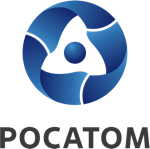 Медиацентр атомнойпромышленности
atommedia.onlineПресс-релиз21.02.24